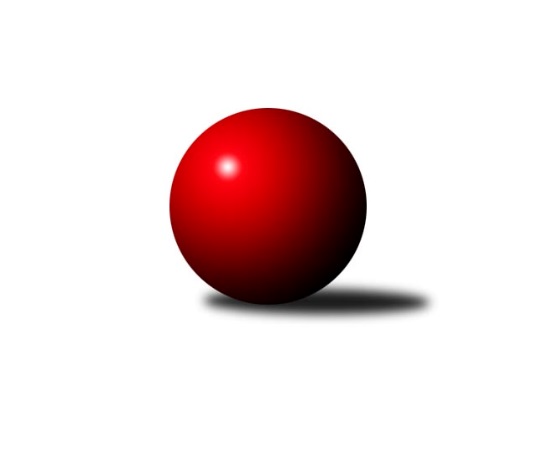 Č.11Ročník 2022/2023	24.5.2024 Mistrovství Prahy 1 2022/2023Statistika 11. kolaTabulka družstev:		družstvo	záp	výh	rem	proh	skore	sety	průměr	body	plné	dorážka	chyby	1.	KK Slavoj C	9	8	0	1	49.0 : 23.0 	(69.5 : 38.5)	2563	16	1748	814	30.9	2.	TJ Rudná	10	8	0	2	60.5 : 19.5 	(82.0 : 38.0)	2556	16	1778	779	39.4	3.	KK Konstruktiva C	9	5	2	2	40.5 : 31.5 	(62.0 : 46.0)	2448	12	1720	728	50.8	4.	VSK ČVUT	10	6	0	4	42.0 : 38.0 	(58.5 : 61.5)	2507	12	1729	778	45.7	5.	TJ Kobylisy A	11	5	1	5	45.5 : 42.5 	(62.0 : 70.0)	2396	11	1675	721	49.8	6.	TJ Kobylisy B	9	5	0	4	40.0 : 32.0 	(63.5 : 44.5)	2476	10	1732	743	51.1	7.	SC Olympia Radotín	10	5	0	5	42.0 : 38.0 	(61.0 : 59.0)	2480	10	1730	750	42.1	8.	KK Slavia Praha	10	4	1	5	40.0 : 40.0 	(63.0 : 57.0)	2465	9	1714	751	48	9.	SK Žižkov B	8	4	0	4	33.0 : 31.0 	(51.0 : 45.0)	2487	8	1753	733	45.9	10.	SK Meteor C	10	4	0	6	32.5 : 47.5 	(51.0 : 69.0)	2372	8	1686	686	53.2	11.	TJ Radlice B	9	3	1	5	24.0 : 48.0 	(41.5 : 66.5)	2430	7	1695	735	53.9	12.	SK Uhelné sklady	10	2	2	6	33.0 : 47.0 	(53.0 : 67.0)	2439	6	1728	710	47.1	13.	KK Velké Popovice	9	1	3	5	25.5 : 46.5 	(39.5 : 68.5)	2343	5	1664	679	52.4	14.	SK Žižkov C	10	2	0	8	28.5 : 51.5 	(46.5 : 73.5)	2391	4	1697	694	54Tabulka doma:		družstvo	záp	výh	rem	proh	skore	sety	průměr	body	maximum	minimum	1.	SC Olympia Radotín	7	5	0	2	36.0 : 20.0 	(50.0 : 34.0)	2596	10	2717	2446	2.	TJ Kobylisy A	6	4	1	1	32.0 : 16.0 	(41.0 : 31.0)	2358	9	2482	2312	3.	KK Slavoj C	4	4	0	0	24.0 : 8.0 	(32.0 : 16.0)	2701	8	2772	2646	4.	TJ Rudná	5	4	0	1	33.0 : 7.0 	(46.0 : 14.0)	2625	8	2723	2537	5.	SK Meteor C	5	4	0	1	26.5 : 13.5 	(33.0 : 27.0)	2513	8	2576	2458	6.	VSK ČVUT	6	4	0	2	29.0 : 19.0 	(38.5 : 33.5)	2583	8	2657	2493	7.	KK Slavia Praha	4	3	0	1	22.0 : 10.0 	(29.0 : 19.0)	2409	6	2472	2313	8.	TJ Kobylisy B	5	3	0	2	24.0 : 16.0 	(36.5 : 23.5)	2325	6	2389	2280	9.	SK Uhelné sklady	5	2	1	2	21.0 : 19.0 	(31.0 : 29.0)	2417	5	2452	2389	10.	KK Konstruktiva C	5	2	1	2	19.5 : 20.5 	(32.0 : 28.0)	2514	5	2622	2454	11.	SK Žižkov B	3	2	0	1	15.0 : 9.0 	(25.0 : 11.0)	2599	4	2677	2462	12.	TJ Radlice B	3	2	0	1	11.0 : 13.0 	(16.0 : 20.0)	2368	4	2419	2323	13.	KK Velké Popovice	4	1	2	1	17.0 : 15.0 	(26.5 : 21.5)	2398	4	2471	2332	14.	SK Žižkov C	5	2	0	3	20.0 : 20.0 	(27.5 : 32.5)	2590	4	2664	2478Tabulka venku:		družstvo	záp	výh	rem	proh	skore	sety	průměr	body	maximum	minimum	1.	TJ Rudná	5	4	0	1	27.5 : 12.5 	(36.0 : 24.0)	2543	8	2705	2366	2.	KK Slavoj C	5	4	0	1	25.0 : 15.0 	(37.5 : 22.5)	2535	8	2681	2332	3.	KK Konstruktiva C	4	3	1	0	21.0 : 11.0 	(30.0 : 18.0)	2432	7	2572	2302	4.	TJ Kobylisy B	4	2	0	2	16.0 : 16.0 	(27.0 : 21.0)	2513	4	2654	2415	5.	VSK ČVUT	4	2	0	2	13.0 : 19.0 	(20.0 : 28.0)	2482	4	2612	2270	6.	SK Žižkov B	5	2	0	3	18.0 : 22.0 	(26.0 : 34.0)	2483	4	2598	2361	7.	KK Slavia Praha	6	1	1	4	18.0 : 30.0 	(34.0 : 38.0)	2476	3	2627	2271	8.	TJ Radlice B	6	1	1	4	13.0 : 35.0 	(25.5 : 46.5)	2420	3	2535	2285	9.	TJ Kobylisy A	5	1	0	4	13.5 : 26.5 	(21.0 : 39.0)	2386	2	2528	2265	10.	SK Uhelné sklady	5	0	1	4	12.0 : 28.0 	(22.0 : 38.0)	2443	1	2511	2314	11.	KK Velké Popovice	5	0	1	4	8.5 : 31.5 	(13.0 : 47.0)	2329	1	2516	2163	12.	SC Olympia Radotín	3	0	0	3	6.0 : 18.0 	(11.0 : 25.0)	2442	0	2603	2161	13.	SK Žižkov C	5	0	0	5	8.5 : 31.5 	(19.0 : 41.0)	2377	0	2503	2236	14.	SK Meteor C	5	0	0	5	6.0 : 34.0 	(18.0 : 42.0)	2344	0	2376	2295Tabulka podzimní části:		družstvo	záp	výh	rem	proh	skore	sety	průměr	body	doma	venku	1.	KK Slavoj C	9	8	0	1	49.0 : 23.0 	(69.5 : 38.5)	2563	16 	4 	0 	0 	4 	0 	1	2.	TJ Rudná	10	8	0	2	60.5 : 19.5 	(82.0 : 38.0)	2556	16 	4 	0 	1 	4 	0 	1	3.	KK Konstruktiva C	9	5	2	2	40.5 : 31.5 	(62.0 : 46.0)	2448	12 	2 	1 	2 	3 	1 	0	4.	VSK ČVUT	10	6	0	4	42.0 : 38.0 	(58.5 : 61.5)	2507	12 	4 	0 	2 	2 	0 	2	5.	TJ Kobylisy A	11	5	1	5	45.5 : 42.5 	(62.0 : 70.0)	2396	11 	4 	1 	1 	1 	0 	4	6.	TJ Kobylisy B	9	5	0	4	40.0 : 32.0 	(63.5 : 44.5)	2476	10 	3 	0 	2 	2 	0 	2	7.	SC Olympia Radotín	10	5	0	5	42.0 : 38.0 	(61.0 : 59.0)	2480	10 	5 	0 	2 	0 	0 	3	8.	KK Slavia Praha	10	4	1	5	40.0 : 40.0 	(63.0 : 57.0)	2465	9 	3 	0 	1 	1 	1 	4	9.	SK Žižkov B	8	4	0	4	33.0 : 31.0 	(51.0 : 45.0)	2487	8 	2 	0 	1 	2 	0 	3	10.	SK Meteor C	10	4	0	6	32.5 : 47.5 	(51.0 : 69.0)	2372	8 	4 	0 	1 	0 	0 	5	11.	TJ Radlice B	9	3	1	5	24.0 : 48.0 	(41.5 : 66.5)	2430	7 	2 	0 	1 	1 	1 	4	12.	SK Uhelné sklady	10	2	2	6	33.0 : 47.0 	(53.0 : 67.0)	2439	6 	2 	1 	2 	0 	1 	4	13.	KK Velké Popovice	9	1	3	5	25.5 : 46.5 	(39.5 : 68.5)	2343	5 	1 	2 	1 	0 	1 	4	14.	SK Žižkov C	10	2	0	8	28.5 : 51.5 	(46.5 : 73.5)	2391	4 	2 	0 	3 	0 	0 	5Tabulka jarní části:		družstvo	záp	výh	rem	proh	skore	sety	průměr	body	doma	venku	1.	SK Uhelné sklady	0	0	0	0	0.0 : 0.0 	(0.0 : 0.0)	0	0 	0 	0 	0 	0 	0 	0 	2.	KK Slavoj C	0	0	0	0	0.0 : 0.0 	(0.0 : 0.0)	0	0 	0 	0 	0 	0 	0 	0 	3.	SK Žižkov B	0	0	0	0	0.0 : 0.0 	(0.0 : 0.0)	0	0 	0 	0 	0 	0 	0 	0 	4.	KK Velké Popovice	0	0	0	0	0.0 : 0.0 	(0.0 : 0.0)	0	0 	0 	0 	0 	0 	0 	0 	5.	TJ Radlice B	0	0	0	0	0.0 : 0.0 	(0.0 : 0.0)	0	0 	0 	0 	0 	0 	0 	0 	6.	TJ Rudná	0	0	0	0	0.0 : 0.0 	(0.0 : 0.0)	0	0 	0 	0 	0 	0 	0 	0 	7.	SK Meteor C	0	0	0	0	0.0 : 0.0 	(0.0 : 0.0)	0	0 	0 	0 	0 	0 	0 	0 	8.	KK Konstruktiva C	0	0	0	0	0.0 : 0.0 	(0.0 : 0.0)	0	0 	0 	0 	0 	0 	0 	0 	9.	TJ Kobylisy A	0	0	0	0	0.0 : 0.0 	(0.0 : 0.0)	0	0 	0 	0 	0 	0 	0 	0 	10.	TJ Kobylisy B	0	0	0	0	0.0 : 0.0 	(0.0 : 0.0)	0	0 	0 	0 	0 	0 	0 	0 	11.	SK Žižkov C	0	0	0	0	0.0 : 0.0 	(0.0 : 0.0)	0	0 	0 	0 	0 	0 	0 	0 	12.	SC Olympia Radotín	0	0	0	0	0.0 : 0.0 	(0.0 : 0.0)	0	0 	0 	0 	0 	0 	0 	0 	13.	VSK ČVUT	0	0	0	0	0.0 : 0.0 	(0.0 : 0.0)	0	0 	0 	0 	0 	0 	0 	0 	14.	KK Slavia Praha	0	0	0	0	0.0 : 0.0 	(0.0 : 0.0)	0	0 	0 	0 	0 	0 	0 	0 Zisk bodů pro družstvo:		jméno hráče	družstvo	body	zápasy	v %	dílčí body	sety	v %	1.	Jan Rokos 	TJ Rudná 	9	/	10	(90%)	14	/	20	(70%)	2.	Pavel Červinka 	TJ Kobylisy A 	9	/	11	(82%)	15	/	22	(68%)	3.	Lubomír Chudoba 	TJ Kobylisy A 	9	/	11	(82%)	13.5	/	22	(61%)	4.	Pavel Jahelka 	VSK ČVUT  	8	/	10	(80%)	16	/	20	(80%)	5.	Jan Knyttl 	VSK ČVUT  	8	/	10	(80%)	14	/	20	(70%)	6.	Pavel Strnad 	TJ Rudná 	7.5	/	10	(75%)	14	/	20	(70%)	7.	Ludmila Erbanová 	TJ Rudná 	7	/	8	(88%)	11	/	16	(69%)	8.	Stanislav Vesecký 	KK Konstruktiva C 	7	/	9	(78%)	14	/	18	(78%)	9.	Filip Knap 	KK Slavia Praha 	7	/	9	(78%)	11	/	18	(61%)	10.	Miluše Kohoutová 	TJ Rudná 	7	/	10	(70%)	14	/	20	(70%)	11.	Zdeněk Barcal 	SK Meteor C 	7	/	10	(70%)	10	/	20	(50%)	12.	Jiří Mrzílek 	KK Velké Popovice 	6.5	/	9	(72%)	10	/	18	(56%)	13.	Vladimír Zdražil 	SC Olympia Radotín 	6	/	8	(75%)	11	/	16	(69%)	14.	Jan Hloušek 	SK Uhelné sklady 	6	/	8	(75%)	10	/	16	(63%)	15.	Stanislav Březina 	KK Slavoj C 	6	/	9	(67%)	13	/	18	(72%)	16.	Jan Kamín 	TJ Radlice B 	6	/	9	(67%)	13	/	18	(72%)	17.	Viktor Jungbauer 	KK Slavoj C 	6	/	9	(67%)	12	/	18	(67%)	18.	Pavel Moravec 	TJ Kobylisy B 	6	/	9	(67%)	11	/	18	(61%)	19.	Michal Matyska 	TJ Kobylisy B 	6	/	9	(67%)	11	/	18	(61%)	20.	Jan Bürger 	KK Slavoj C 	6	/	9	(67%)	10.5	/	18	(58%)	21.	Jaruška Havrdová 	KK Velké Popovice 	6	/	9	(67%)	9	/	18	(50%)	22.	Jaromír Bok 	TJ Rudná 	6	/	10	(60%)	12	/	20	(60%)	23.	Martin Novák 	SK Uhelné sklady 	6	/	10	(60%)	11	/	20	(55%)	24.	Pavel Dvořák 	SC Olympia Radotín 	6	/	10	(60%)	10.5	/	20	(53%)	25.	Robert Asimus 	SC Olympia Radotín 	6	/	10	(60%)	10.5	/	20	(53%)	26.	Miroslav Bubeník 	KK Slavoj C 	5	/	6	(83%)	10	/	12	(83%)	27.	Anton Stašák 	KK Slavoj C 	5	/	7	(71%)	11	/	14	(79%)	28.	Jan Nowak 	TJ Kobylisy B 	5	/	7	(71%)	10	/	14	(71%)	29.	Petr Barchánek 	KK Konstruktiva C 	5	/	8	(63%)	11	/	16	(69%)	30.	Miloslav Všetečka 	SK Žižkov B 	5	/	8	(63%)	10	/	16	(63%)	31.	Lukáš Lehner 	TJ Radlice B 	5	/	8	(63%)	9	/	16	(56%)	32.	Tomáš Dvořák 	SK Uhelné sklady 	5	/	8	(63%)	9	/	16	(56%)	33.	Martin Pondělíček 	SC Olympia Radotín 	5	/	9	(56%)	9	/	18	(50%)	34.	Tomáš Pokorný 	SK Žižkov C 	5	/	9	(56%)	7	/	18	(39%)	35.	Jan Václavík 	KK Slavia Praha 	5	/	10	(50%)	11	/	20	(55%)	36.	Stanislava Sábová 	SK Žižkov C 	5	/	10	(50%)	9.5	/	20	(48%)	37.	Petr Dvořák 	SC Olympia Radotín 	5	/	10	(50%)	9	/	20	(45%)	38.	Karel Vaňata 	KK Slavia Praha 	5	/	10	(50%)	9	/	20	(45%)	39.	Zbyněk Sedlák 	SK Uhelné sklady 	5	/	10	(50%)	9	/	20	(45%)	40.	Václav Bouchal 	TJ Kobylisy A 	5	/	10	(50%)	8.5	/	20	(43%)	41.	Adam Vaněček 	SK Žižkov C 	4.5	/	8	(56%)	8	/	16	(50%)	42.	Pavel Kasal 	TJ Rudná 	4	/	4	(100%)	7	/	8	(88%)	43.	Petr Moravec 	TJ Kobylisy B 	4	/	7	(57%)	9.5	/	14	(68%)	44.	Josef Gebr 	SK Žižkov B 	4	/	7	(57%)	7	/	14	(50%)	45.	Miroslav Klement 	KK Konstruktiva C 	4	/	8	(50%)	9	/	16	(56%)	46.	Karel Mašek 	TJ Kobylisy A 	4	/	8	(50%)	8	/	16	(50%)	47.	Zdeněk Novák 	KK Slavia Praha 	4	/	8	(50%)	7.5	/	16	(47%)	48.	Jan Neckář 	SK Žižkov B 	4	/	8	(50%)	7.5	/	16	(47%)	49.	Aleš Jungmann 	KK Slavia Praha 	4	/	9	(44%)	11	/	18	(61%)	50.	Josef Tesař 	SK Meteor C 	4	/	9	(44%)	11	/	18	(61%)	51.	Jiří Kašpar 	KK Slavoj C 	4	/	9	(44%)	9	/	18	(50%)	52.	Samuel Fujko 	KK Konstruktiva C 	4	/	9	(44%)	8	/	18	(44%)	53.	Adam Vejvoda 	VSK ČVUT  	4	/	9	(44%)	8	/	18	(44%)	54.	Petr Knap 	KK Slavia Praha 	4	/	10	(40%)	9	/	20	(45%)	55.	Jan Petráček 	SK Meteor C 	4	/	10	(40%)	9	/	20	(45%)	56.	Pavel Váňa 	SK Žižkov C 	4	/	10	(40%)	8	/	20	(40%)	57.	Pavel Mezek 	TJ Kobylisy A 	3.5	/	6	(58%)	5	/	12	(42%)	58.	Zdeněk Šrot 	TJ Kobylisy B 	3.5	/	7	(50%)	5	/	14	(36%)	59.	Jaroslav Pýcha 	SK Žižkov C 	3	/	3	(100%)	4	/	6	(67%)	60.	Anna Sailerová 	SK Žižkov B 	3	/	4	(75%)	6	/	8	(75%)	61.	Jiří Spěváček 	TJ Rudná 	3	/	5	(60%)	8	/	10	(80%)	62.	Martin Lukáš 	SK Žižkov B 	3	/	6	(50%)	8	/	12	(67%)	63.	Martin Kučerka 	KK Velké Popovice 	3	/	6	(50%)	6.5	/	12	(54%)	64.	Robert Kratochvíl 	TJ Kobylisy B 	3	/	7	(43%)	9	/	14	(64%)	65.	Hana Kovářová 	KK Konstruktiva C 	3	/	7	(43%)	7	/	14	(50%)	66.	Jan Neckář ml.	SK Žižkov B 	3	/	7	(43%)	7	/	14	(50%)	67.	Jiří Piskáček 	VSK ČVUT  	3	/	7	(43%)	5	/	14	(36%)	68.	Irini Sedláčková 	SK Žižkov B 	3	/	8	(38%)	5.5	/	16	(34%)	69.	Karel Sedláček 	TJ Kobylisy A 	3	/	8	(38%)	5	/	16	(31%)	70.	Josef Kučera 	SK Meteor C 	3	/	8	(38%)	4	/	16	(25%)	71.	Miroslav Kochánek 	VSK ČVUT  	3	/	9	(33%)	4.5	/	18	(25%)	72.	Ladislav Musil 	KK Velké Popovice 	3	/	9	(33%)	4	/	18	(22%)	73.	Antonín Knobloch 	SK Uhelné sklady 	3	/	10	(30%)	7.5	/	20	(38%)	74.	Milan Vejvoda 	VSK ČVUT  	3	/	10	(30%)	7	/	20	(35%)	75.	Přemysl Šámal 	SK Meteor C 	2.5	/	6	(42%)	5	/	12	(42%)	76.	Josef Mach 	TJ Kobylisy B 	2.5	/	7	(36%)	7	/	14	(50%)	77.	Tomáš Jícha 	KK Velké Popovice 	2	/	3	(67%)	3	/	6	(50%)	78.	Jiří Ujhelyi 	SC Olympia Radotín 	2	/	5	(40%)	6	/	10	(60%)	79.	Ivana Vlková 	SK Meteor C 	2	/	5	(40%)	3	/	10	(30%)	80.	Ivan Harašta 	KK Konstruktiva C 	2	/	8	(25%)	8	/	16	(50%)	81.	Petr Kapal 	KK Velké Popovice 	2	/	8	(25%)	3	/	16	(19%)	82.	Radek Lehner 	TJ Radlice B 	2	/	9	(22%)	9	/	18	(50%)	83.	Pavlína Kašparová 	TJ Radlice B 	2	/	9	(22%)	6	/	18	(33%)	84.	Karel Hybš 	KK Konstruktiva C 	1.5	/	4	(38%)	4	/	8	(50%)	85.	Vojtěch Vojtíšek 	TJ Kobylisy A 	1	/	1	(100%)	2	/	2	(100%)	86.	Josef Pokorný 	SK Žižkov C 	1	/	1	(100%)	2	/	2	(100%)	87.	Petr Pravlovský 	KK Slavoj C 	1	/	1	(100%)	2	/	2	(100%)	88.	Radek Pauk 	SC Olympia Radotín 	1	/	2	(50%)	3	/	4	(75%)	89.	Luboš Kocmich 	VSK ČVUT  	1	/	2	(50%)	3	/	4	(75%)	90.	Jarmila Zimáková 	TJ Rudná 	1	/	2	(50%)	2	/	4	(50%)	91.	Miloslav Dušek 	SK Uhelné sklady 	1	/	3	(33%)	3	/	6	(50%)	92.	Tomáš Jiránek 	KK Slavia Praha 	1	/	4	(25%)	4.5	/	8	(56%)	93.	Jindra Pokorná 	SK Meteor C 	1	/	5	(20%)	5	/	10	(50%)	94.	Tomáš Kazimour 	SK Žižkov C 	1	/	5	(20%)	3	/	10	(30%)	95.	Vojtěch Zlatník 	SC Olympia Radotín 	1	/	5	(20%)	2	/	10	(20%)	96.	Josef Jurášek 	SK Meteor C 	1	/	6	(17%)	3	/	12	(25%)	97.	Petr Opatovský 	SK Žižkov C 	1	/	8	(13%)	4	/	16	(25%)	98.	Bedřich Švec 	KK Velké Popovice 	1	/	8	(13%)	3	/	16	(19%)	99.	Leoš Kofroň 	TJ Radlice B 	1	/	9	(11%)	2.5	/	18	(14%)	100.	Bohumil Bazika 	SK Uhelné sklady 	1	/	10	(10%)	3.5	/	20	(18%)	101.	David Knoll 	VSK ČVUT  	0	/	1	(0%)	1	/	2	(50%)	102.	Jiří Váňa 	SK Žižkov C 	0	/	1	(0%)	1	/	2	(50%)	103.	Petra Vesecká 	KK Konstruktiva C 	0	/	1	(0%)	1	/	2	(50%)	104.	Daniel Kulhánek 	KK Slavoj C 	0	/	1	(0%)	1	/	2	(50%)	105.	Karel Erben 	TJ Kobylisy B 	0	/	1	(0%)	1	/	2	(50%)	106.	Zuzana Edlmannová 	SK Meteor C 	0	/	1	(0%)	1	/	2	(50%)	107.	Tomáš Kuneš 	VSK ČVUT  	0	/	1	(0%)	0	/	2	(0%)	108.	Peter Koščo 	TJ Rudná 	0	/	1	(0%)	0	/	2	(0%)	109.	Michal Truksa 	SK Žižkov C 	0	/	1	(0%)	0	/	2	(0%)	110.	Roman Hrdlička 	KK Slavoj C 	0	/	1	(0%)	0	/	2	(0%)	111.	Jiří Škoda 	VSK ČVUT  	0	/	1	(0%)	0	/	2	(0%)	112.	Martin Šimek 	SC Olympia Radotín 	0	/	1	(0%)	0	/	2	(0%)	113.	Dana Školová 	SK Uhelné sklady 	0	/	1	(0%)	0	/	2	(0%)	114.	Tomáš Herman 	SK Žižkov C 	0	/	1	(0%)	0	/	2	(0%)	115.	Filip Lafek 	SK Žižkov C 	0	/	1	(0%)	0	/	2	(0%)	116.	Petr Lavička 	TJ Radlice B 	0	/	1	(0%)	0	/	2	(0%)	117.	Jana Procházková 	KK Velké Popovice 	0	/	2	(0%)	1	/	4	(25%)	118.	Vladislav Škrabal 	SK Žižkov C 	0	/	2	(0%)	0	/	4	(0%)	119.	Vladimír Kohout 	TJ Kobylisy A 	0	/	3	(0%)	1	/	6	(17%)	120.	Jaromír Žítek 	TJ Kobylisy A 	0	/	5	(0%)	2	/	10	(20%)	121.	Marek Lehner 	TJ Radlice B 	0	/	8	(0%)	2	/	16	(13%)Průměry na kuželnách:		kuželna	průměr	plné	dorážka	chyby	výkon na hráče	1.	SK Žižkov Praha, 1-4	2577	1760	817	49.0	(429.5)	2.	SK Žižkov Praha, 3-4	2566	1785	781	52.0	(427.7)	3.	Radotín, 1-4	2556	1765	791	42.2	(426.0)	4.	TJ Sokol Rudná, 1-2	2536	1747	788	43.3	(422.8)	5.	KK Konstruktiva Praha, 5-6	2511	1757	754	50.3	(418.6)	6.	Meteor, 1-2	2479	1736	743	44.4	(413.3)	7.	KK Slavia Praha, 3-4	2417	1697	720	47.7	(403.0)	8.	Velké Popovice, 1-2	2394	1689	704	50.1	(399.1)	9.	Zvon, 1-2	2392	1679	712	45.9	(398.8)	10.	Kobylisy, 1-2	2299	1631	667	54.0	(383.2)Nejlepší výkony na kuželnách:SK Žižkov Praha, 1-4KK Slavoj C	2772	5. kolo	Viktor Jungbauer 	KK Slavoj C	517	11. koloKK Slavoj C	2706	7. kolo	Jan Nowak 	TJ Kobylisy B	497	5. koloKK Slavoj C	2699	11. kolo	Josef Pokorný 	SK Žižkov C	494	1. koloSK Žižkov C	2690	1. kolo	Petr Barchánek 	KK Konstruktiva C	492	6. koloKK Slavoj C	2686	3. kolo	Vladimír Zdražil 	SC Olympia Radotín	490	2. koloSK Žižkov B	2677	8. kolo	Viktor Jungbauer 	KK Slavoj C	486	5. koloSK Žižkov C	2664	9. kolo	Adam Vaněček 	SK Žižkov C	483	10. koloSK Žižkov B	2658	2. kolo	Jan Neckář 	SK Žižkov B	482	8. koloTJ Kobylisy B	2654	5. kolo	Pavel Jahelka 	VSK ČVUT 	480	9. koloSK Žižkov C	2653	10. kolo	Jan Knyttl 	VSK ČVUT 	477	7. koloSK Žižkov Praha, 3-4VSK ČVUT 	2657	3. kolo	Vladimír Zdražil 	SC Olympia Radotín	498	6. koloVSK ČVUT 	2641	6. kolo	Michal Matyska 	TJ Kobylisy B	496	3. koloVSK ČVUT 	2607	5. kolo	Robert Asimus 	SC Olympia Radotín	482	6. koloKK Konstruktiva C	2572	10. kolo	Jan Knyttl 	VSK ČVUT 	480	3. koloSC Olympia Radotín	2561	6. kolo	Adam Vejvoda 	VSK ČVUT 	478	3. koloVSK ČVUT 	2560	10. kolo	Pavel Jahelka 	VSK ČVUT 	476	3. koloSK Žižkov B	2555	1. kolo	Pavel Jahelka 	VSK ČVUT 	474	6. koloKK Slavia Praha	2544	5. kolo	Miloslav Všetečka 	SK Žižkov B	466	1. koloTJ Kobylisy B	2543	3. kolo	Filip Knap 	KK Slavia Praha	466	5. koloVSK ČVUT 	2539	8. kolo	Jan Nowak 	TJ Kobylisy B	463	3. koloRadotín, 1-4SC Olympia Radotín	2717	3. kolo	Viktor Jungbauer 	KK Slavoj C	494	10. koloSC Olympia Radotín	2712	7. kolo	Pavel Kasal 	TJ Rudná	490	3. koloTJ Rudná	2705	3. kolo	Petr Dvořák 	SC Olympia Radotín	486	7. koloKK Slavoj C	2681	10. kolo	Pavel Červinka 	TJ Kobylisy A	484	5. koloSC Olympia Radotín	2647	1. kolo	Jan Kamín 	TJ Radlice B	483	9. koloSC Olympia Radotín	2580	8. kolo	Robert Asimus 	SC Olympia Radotín	481	3. koloSC Olympia Radotín	2545	5. kolo	Vladimír Zdražil 	SC Olympia Radotín	470	1. koloSC Olympia Radotín	2522	10. kolo	Ludmila Erbanová 	TJ Rudná	467	3. koloSK Žižkov C	2483	8. kolo	Vladimír Zdražil 	SC Olympia Radotín	464	3. koloTJ Kobylisy A	2482	5. kolo	Stanislava Sábová 	SK Žižkov C	461	8. koloTJ Sokol Rudná, 1-2TJ Rudná	2723	5. kolo	Ludmila Erbanová 	TJ Rudná	489	8. koloTJ Rudná	2658	10. kolo	Pavel Strnad 	TJ Rudná	482	10. koloTJ Rudná	2650	6. kolo	Ludmila Erbanová 	TJ Rudná	481	4. koloTJ Rudná	2622	8. kolo	Pavel Strnad 	TJ Rudná	479	5. koloKK Slavoj C	2617	6. kolo	Jan Rokos 	TJ Rudná	475	6. koloTJ Rudná	2584	4. kolo	Petr Pravlovský 	KK Slavoj C	471	6. koloVSK ČVUT 	2578	2. kolo	Jan Bürger 	KK Slavoj C	470	6. koloTJ Rudná	2537	2. kolo	Jiří Spěváček 	TJ Rudná	463	5. koloSK Uhelné sklady	2511	8. kolo	Luboš Kocmich 	VSK ČVUT 	462	2. koloSK Meteor C	2357	10. kolo	Jaromír Bok 	TJ Rudná	454	10. koloKK Konstruktiva Praha, 5-6TJ Rudná	2646	7. kolo	Hana Kovářová 	KK Konstruktiva C	480	9. koloKK Konstruktiva C	2622	9. kolo	Pavel Kasal 	TJ Rudná	471	7. koloKK Slavoj C	2606	1. kolo	Ivan Harašta 	KK Konstruktiva C	468	9. koloSC Olympia Radotín	2549	11. kolo	Petr Barchánek 	KK Konstruktiva C	466	7. koloTJ Kobylisy A	2528	9. kolo	Viktor Jungbauer 	KK Slavoj C	462	1. koloKK Konstruktiva C	2505	3. kolo	Jan Bürger 	KK Slavoj C	455	1. koloKK Konstruktiva C	2494	5. kolo	Vojtěch Vojtíšek 	TJ Kobylisy A	454	9. koloKK Konstruktiva C	2493	7. kolo	Pavel Červinka 	TJ Kobylisy A	454	9. koloSK Uhelné sklady	2488	3. kolo	Ludmila Erbanová 	TJ Rudná	452	7. koloKK Konstruktiva C	2458	11. kolo	Karel Hybš 	KK Konstruktiva C	452	11. koloMeteor, 1-2SK Meteor C	2576	9. kolo	Zdeněk Barcal 	SK Meteor C	473	9. koloSK Meteor C	2535	11. kolo	Stanislav Březina 	KK Slavoj C	459	4. koloSK Meteor C	2527	6. kolo	Josef Tesař 	SK Meteor C	456	4. koloKK Slavoj C	2516	4. kolo	Zdeněk Barcal 	SK Meteor C	454	11. koloSK Uhelné sklady	2481	6. kolo	Jan Petráček 	SK Meteor C	446	2. koloSK Meteor C	2469	2. kolo	Josef Tesař 	SK Meteor C	445	9. koloSK Meteor C	2458	4. kolo	Jan Petráček 	SK Meteor C	442	11. koloSK Žižkov B	2441	9. kolo	Jindra Pokorná 	SK Meteor C	442	9. koloTJ Kobylisy B	2415	11. kolo	Josef Kučera 	SK Meteor C	441	6. koloSK Žižkov C	2380	2. kolo	Zdeněk Barcal 	SK Meteor C	441	4. koloKK Slavia Praha, 3-4KK Slavia Praha	2540	10. kolo	Karel Vaňata 	KK Slavia Praha	452	10. koloKK Slavia Praha	2472	4. kolo	Filip Knap 	KK Slavia Praha	449	4. koloKK Konstruktiva C	2468	2. kolo	Aleš Jungmann 	KK Slavia Praha	446	4. koloSK Žižkov B	2466	10. kolo	Jan Neckář ml.	SK Žižkov B	440	10. koloKK Slavia Praha	2435	8. kolo	Jan Václavík 	KK Slavia Praha	440	6. koloSK Uhelné sklady	2421	4. kolo	Aleš Jungmann 	KK Slavia Praha	435	6. koloKK Slavia Praha	2416	6. kolo	Filip Knap 	KK Slavia Praha	435	10. koloSK Meteor C	2376	8. kolo	Aleš Jungmann 	KK Slavia Praha	434	10. koloKK Slavia Praha	2313	2. kolo	Josef Gebr 	SK Žižkov B	432	10. koloKK Velké Popovice	2272	6. kolo	Zdeněk Novák 	KK Slavia Praha	430	2. koloVelké Popovice, 1-2KK Velké Popovice	2471	11. kolo	Lukáš Lehner 	TJ Radlice B	463	2. koloTJ Radlice B	2470	2. kolo	Jiří Mrzílek 	KK Velké Popovice	444	2. koloTJ Rudná	2430	9. kolo	Pavlína Kašparová 	TJ Radlice B	439	2. koloKK Velké Popovice	2418	2. kolo	Jiří Mrzílek 	KK Velké Popovice	435	4. koloKK Velké Popovice	2393	7. kolo	Ladislav Musil 	KK Velké Popovice	434	4. koloKK Konstruktiva C	2384	4. kolo	Jaruška Havrdová 	KK Velké Popovice	430	7. koloKK Velké Popovice	2372	4. kolo	Jiří Mrzílek 	KK Velké Popovice	428	11. koloTJ Kobylisy A	2354	11. kolo	Jiří Mrzílek 	KK Velké Popovice	428	9. koloKK Velké Popovice	2332	9. kolo	Petr Kapal 	KK Velké Popovice	426	7. koloSK Meteor C	2320	7. kolo	Jan Kamín 	TJ Radlice B	424	2. koloZvon, 1-2KK Slavoj C	2541	2. kolo	Jan Kamín 	TJ Radlice B	479	3. koloKK Slavia Praha	2452	11. kolo	Martin Novák 	SK Uhelné sklady	461	9. koloSK Uhelné sklady	2452	7. kolo	Jan Kamín 	TJ Radlice B	450	1. koloTJ Kobylisy B	2441	9. kolo	Ladislav Musil 	KK Velké Popovice	448	5. koloSK Uhelné sklady	2435	2. kolo	Aleš Jungmann 	KK Slavia Praha	446	11. koloTJ Radlice B	2419	3. kolo	Michal Matyska 	TJ Kobylisy B	445	9. koloSK Uhelné sklady	2407	5. kolo	Martin Lukáš 	SK Žižkov B	443	7. koloKK Velké Popovice	2406	5. kolo	Tomáš Dvořák 	SK Uhelné sklady	443	7. koloSK Uhelné sklady	2403	1. kolo	Jan Kamín 	TJ Radlice B	437	11. koloSK Uhelné sklady	2401	11. kolo	Tomáš Dvořák 	SK Uhelné sklady	437	5. koloKobylisy, 1-2TJ Kobylisy A	2482	4. kolo	Karel Mašek 	TJ Kobylisy A	465	4. koloTJ Kobylisy B	2389	1. kolo	Pavel Červinka 	TJ Kobylisy A	439	4. koloTJ Kobylisy B	2367	10. kolo	Pavel Červinka 	TJ Kobylisy A	431	1. koloTJ Rudná	2366	1. kolo	Pavel Červinka 	TJ Kobylisy A	428	6. koloTJ Kobylisy A	2363	8. kolo	Ludmila Erbanová 	TJ Rudná	425	1. koloTJ Kobylisy A	2351	10. kolo	Filip Knap 	KK Slavia Praha	424	3. koloKK Slavia Praha	2347	3. kolo	Pavel Mezek 	TJ Kobylisy A	423	10. koloKK Slavoj C	2332	8. kolo	Robert Kratochvíl 	TJ Kobylisy B	422	10. koloTJ Kobylisy A	2325	6. kolo	Václav Bouchal 	TJ Kobylisy A	422	4. koloSK Uhelné sklady	2314	10. kolo	Václav Bouchal 	TJ Kobylisy A	421	8. koloČetnost výsledků:	8.0 : 0.0	6x	7.0 : 1.0	14x	6.5 : 1.5	2x	6.0 : 2.0	17x	5.0 : 3.0	10x	4.0 : 4.0	7x	3.5 : 4.5	1x	3.0 : 5.0	6x	2.0 : 6.0	8x	1.5 : 6.5	1x	1.0 : 7.0	4x	0.0 : 8.0	1x